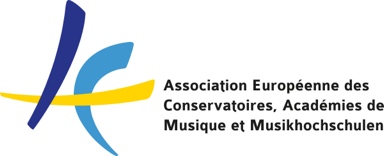 LEARNING AGREEMENT FOR TRAINEESHIPSTraineeSending institutionReceiving organization/entrepriseBEFORE THE MOBILITYTable A – Traineeship Programme at the Receiving Organisation/EnterpriseTable B – Sending institutionPlease fill only one of the following three boxes:   1. The traineeship is embedded in the curriculum and upon satisfactory completion of the traineeship,                                the institution undertakes to:  2. The traineeship is voluntary and, upon satisfactory completion of the traineeship, the institution undertakes to:    3. The traineeship is carried out by a recent graduate and, upon completion of the traineeship, the institution undertakes to:   Accident insurance for the trainee   Table C – Receiving Organisation/Enterprise	                                              COMMITMENTBy signing this document, the trainee, the Sending Institution and the Receiving Organisation/Enterprise confirm that they approve the Learning Agreement and that they will comply with all the arrangements agreed by all parties. The trainee and Receiving Organisation/Enterprise will communicate to the Sending Institution any problem or changes regarding the traineeship period. The Sending Institution and the trainee should also commit to what is set out in the Erasmus+ grant agreement. The institution undertakes to respect all the principles of the Erasmus Charter for Higher Education relating to traineeships (or the principles agreed in the partnership agreement for institutions located in Partner Countries).Last name (s)First name (s)Date of birthNationalityE-mailPhoneSex [M/F]Academic year20.. /20..Study cycleField of education0215 (Music & Performing Arts)PhoneE-mailNameConservatorio di Musica “E.R.Duni”MateraFacultyErasmus code (if applicable)I Matera 01DepartmentAddressPiazza del Sedile MateraCountryItaliaContact person 
nameProf. Patrizia Lomuscio E-mail / phone Erasmus@conservatoriomatera.it Responsible person Prof. PATRIZIA LOMUSCIO PositionErasmus CoordinatorE-mailerasmus@conservatoriomatera.itPhone+39.3925726551NameDepartmentWebsiteSize of entreprise☐  < 250 employees☐ > 250 employeesAddressE-mail / phone Contact person
name/ PositionCountryMentor name /positionMentor email/phoneSupervision at the receiving organization PositionE-mailPhonePlanned period of the mobility: from [day/month/year] ….……. to [day/month/year] Number of working hours per week: Traineeship title: Detailed programme of the traineeship: Knowledge, skills and competences to be acquired by the trainee at the end of the traineeship (expected Learning Outcomes): Monitoring plan:Evaluation plan: The level of Language competence of the traineeThe level of language competence in ………….. [indicate here the main language of work] that the trainee already has or agrees to acquire by the start of the mobility period is: A1      A2      B1      B2      C1      C2      Native speaker   Award – ECTS credits (or equivalent)Give a grade based on: Traineeship certificate  Final report   Interview Record the traineeship in the trainee's Transcript of Records.Record the traineeship in the trainee's Transcript of Records.Record the traineeship in the trainee's Europass Mobility Document: Yes ☐  No ☐Record the traineeship in the trainee's Europass Mobility Document: Yes ☐  No ☐Award ECTS credits:  Yes   No   If yes, please indicate the number of ECTS credits: Give a grade: Yes   No   If yes, please indicate if this will be based on: Traineeship certificate   Final report   Interview   Record the traineeship in the trainee's Transcript of Records Yes   No   Record the traineeship in the trainee's Transcript of Records Yes   No   Record the traineeship in the trainee's Diploma Supplement (or equivalent). Record the traineeship in the trainee's Diploma Supplement (or equivalent). Record the traineeship in the trainee's Europass Mobility Document Yes   No     Record the traineeship in the trainee's Europass Mobility Document Yes   No     Award ECTS credits:  Yes   No   If yes, please indicate the number of ECTS credits: Record the traineeship in the trainee’s Europass Mobility Document (highly recommended): Yes   No      Record the traineeship in the trainee’s Europass Mobility Document (highly recommended): Yes   No      Sending institution will provide an accident insurance to the trainee (if not provided by receiving Organisation/Enterprise Yes      No      The accident insurance covers:accidents during travels made for work purposes:  Yes      No accidents on the way to work and back from work: Yes      No Sending institution will provide a liability insurance to the trainee (if not provided by Receiving Organisation/Enterprise): Yes      No Sending institution will provide a liability insurance to the trainee (if not provided by Receiving Organisation/Enterprise): Yes      No The Receiving Organisation/Enterprise will provide financial support to the trainee for the traineeship:  Yes   No If yes, amount in EUR/month: The Receiving Organisation/Enterprise will provide a contribution in kind to the trainee for the traineeship:  Yes   No 
If yes, please specify: The Receiving Organisation/Enterprise will provide a contribution in kind to the trainee for the traineeship:  Yes   No 
If yes, please specify: The Receiving Organisation/Enterprise will provide an accident insurance to the trainee (if not provided by Sending institution) Yes   No The accident insurance covers:accidents during travels made for work purposes:  Yes   No accidents on the way to work and back from work:  Yes   No The Receiving Organisation/Enterprise will provide a liability insurance to the trainee (if not supported by Sending institution)? Yes   No The Receiving Organisation/Enterprise will provide a liability insurance to the trainee (if not supported by Sending institution)? Yes   No The receiving organisation/enterprise will provide appropriate equipment and support to the trainee.The receiving organisation/enterprise will provide appropriate equipment and support to the trainee.Upon completion of the traineeship, the Organisation/Enterprise undertakes to issue a Traineeship Certificate within 5 weeks after the end of the traineeship.Upon completion of the traineeship, the Organisation/Enterprise undertakes to issue a Traineeship Certificate within 5 weeks after the end of the traineeship.TraineeTrainee’s signature 		  Date:	Sending institutionResponsible person’s signature	                                                            Date:Receiving Organisation/EnterpriseSupervisor at the Receiving Organisation signature                                       Date:	